Дополнительное образование детей дошкольного возрастаВ настоящее время департаментом образования ведется целенаправленная работа по повышению эффективности муниципальной системы дополнительного образования детей.В соответствии с приказом департамента образования от 17.12.2014 №02-11-832/14 «Об утверждении плана мероприятий («дорожная карта») по обеспечению реализации дополнительных общеобразовательных программ - дополнительных общеразвивающих программ в муниципальных  образовательных учреждениях, реализующих образовательную программу дошкольного образования, на 2014-2017 годы» с 1 сентября 2015 года началась реализация дополнительных общеразвивающих программ в 48  дошкольных образовательных учреждениях и 8 общеобразовательных учреждениях, реализующих образовательную программу дошкольного образования.	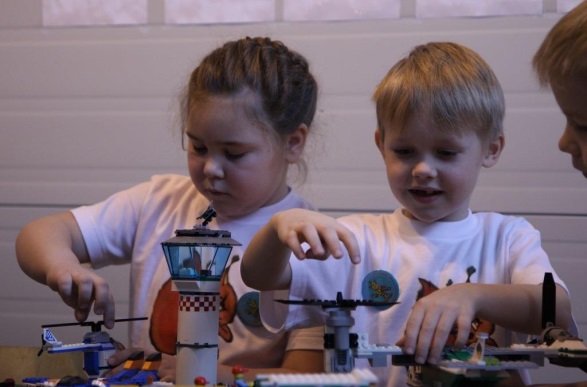 98 дополнительных общеразвивающих программ реализуются для 6 999 детей дошкольного возраста с 5 лет на бюджетной основе. 176 программ для 6 762 детей в возрасте от 3 до 7 лет реализуются на платной основе. Общая численность дошкольников, занятых в объединениях дополнительного образования, составляет около 14 тысяч человек (с учетом возможной одновременной занятости детей в нескольких объединениях).В дошкольных образовательных организациях осуществляется реализация 4-х моделей организации дополнительных образовательных услуг: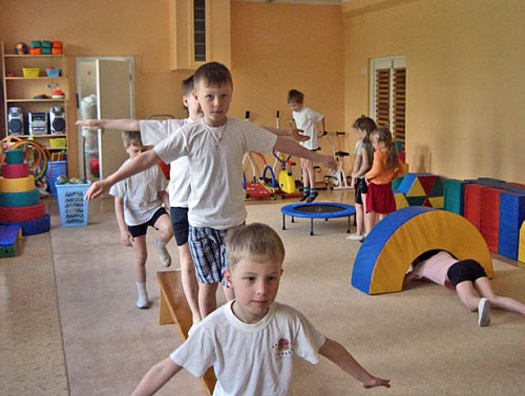 1.	реализация дополнительных общеразвивающих программ педагогами дополнительного образования в дошкольном учреждении на бюджетной основе;2.	реализация дополнительных общеразвивающих программ педагогами дополнительного образования в дошкольном учреждении на платной основе;3. реализация дополнительных общеразвивающих программ для воспитанников учреждениями дополнительного образования, как на платной, так и на бесплатной основе;4.  предоставление услуг дополнительного образования за счет организации сотрудничества с негосударственным сектором.Информацию о реализуемых дополнительных общеобразовательных программах, направлениях деятельности, правилах приема в объединения дополнительного образования, вакантных местах в них и т.д. можно узнать на сайте образовательной организации в разделе «Дополнительное образование».Перечень дошкольных образовательных организаций, осуществляющих взаимодействие с организациями дополнительного образования   по реализации дополнительных общеразвивающих программ (на основе договора безвозмездного пользования муниципальным имуществом с учреждениями дополнительного образования, подведомственными департаменту образования)На базах дошкольных образовательных учреждений организована деятельность по предоставлению дополнительных общеразвивающих услуг для дошкольников организациями негосударственного сектора и муниципальными спортивными школами.Специалисты СДЮСШОР реализуют программы спортивной направленности для дошкольников  в МБДОУ №39 «Белоснежка» и  МБДОУ №77 «Бусинка». Перечень дошкольных образовательных организаций, осуществляющих взаимодействие с организациями дополнительного образования   по реализации дополнительных общеразвивающих программ (на основе договора безвозмездного пользования муниципальным имуществом с организациями негосударственного сектора)– программы физкультурно-спортивной направленности:– программы социально-педагогической, художественной направленностей:Реестр дополнительных общеобразовательных программ – дополнительных общеразвивающих программ, реализуемых в 2015-2016 учебном году,  в образовательных организациях, подведомственных департаменту образования, реализующих образовательную программу дошкольного образования	Станция юных натуралистовСтанция юных техниковЦентр детского творчестваЦентр научно-технического творчества «Информатика+»Центр плавания «Дельфин»МАДОУ №8 «Огонек»;МБДОУ 37 «Колокольчик»МБДОУ №65 «Фестивальный»МБДОУ №4 «Умка»; МБДОУ №20 «Югорка»;МБДОУ №25 «Родничок»;МБДОУ №27 «Мики-Маус»;МБДОУ №39 «Белоснежка»;МБДОУ №70 «Голубок»;МБДОУ №84 «Одуванчик»МБДОУ №4 «Умка»; МАДОУ №8 «Огонек»;МБДОУ №17 «Белочка»;МБДОУ №26 «Золотая рыбка»;МБДОУ №33 «Аленький цветочек»;МБДОУ №40 «Снегурочка»;МБДОУ №61 «Лель»;МБДОУ №77 «Бусинка»МБДОУ №31 «Снегирек»НП Центр физического развития «Атлет»НПСК «КЭМПО»МБДОУ №3 «Эрудит», МБДОУ №20 «Югорка», МБДОУ №21 «Светлячок», МБДОУ №26 «Золотая рыбка», МБДОУ №27 «Мики-Маус», МБДОУ №33 «Аленький цветочек», МБДОУ №38 «Зоренька», МБДОУ №40 «Снегурочка», МБДОУ №76 «Капелька», МБДОУ №79 «Садко», МБДОУ №81 «Мальвина», МБДОУ №84 «Одуванчик», МБДОУ № 90 «Незабудка», МБДОУ №92 «Веснушка»МАДОУ №8 «Огонек», МБДОУ №17 «Белочка»Н(Ч)ОУ НТ  Центр гуманитарного образованияАНО Центр тренинга и консультирования  «Веста»МБДОУ №15 «Серебряное копытце», МБДОУ №61 «Лель»МБДОУ №78 «Ивушка»№ п/пНаименование дошкольной образовательной организации (далее – МБДОУ)№п/пНаименование дополнительной общеобразовательной программы согласно комплектованиюНаправленность программыНаправленность программы1МБДОУ № 3 «Эрудит»1«Шашки-шахматы»Физкультурно-спортивнаяФизкультурно-спортивная1МБДОУ № 3 «Эрудит»2Моделирование «Квилинг»ТехническаяТехническая2МБДОУ № 4 «Умка»1 «Робостарт» ТехническаяТехническая3МБДОУ № 6 «Василек»1«Шашечка»Физкультурно-спортивнаяФизкультурно-спортивная4МБДОУ  № 7 «Буровичок»1«Волшебная палитра»ХудожественнаяХудожественная5МАДОУ № 8 «Огонёк»1«Робототехника»ТехническаяТехническая6МБДОУ № 9 «Метелица»1«Академия юного моделиста»ЕстественнонаучнаяЕстественнонаучная7МБДОУ №11 «Машенька»1Клуб «Речецветик» Социально-педагогическая  Социально-педагогическая  МБДОУ №11 «Машенька»2«Солнечный круг» (формирование навыков конструктивного взаимодействия дошкольников)Социально-педагогическая  Социально-педагогическая  8МБДОУ №14 «Брусничка»1«Курс развития  творческого мышления»Социально-педагогическаяСоциально-педагогическая9МБДОУ №15 «Серебряное копытце»1«Занимательное конструирование» ТехническаяТехническаяМБДОУ №15 «Серебряное копытце»2«Алгоритмика для малышей» ТехническаяТехническаяМБДОУ №15 «Серебряное копытце»3«Русские шашки» Физкультурно-спортивная Физкультурно-спортивная 10МБДОУ № 17 «Белочка»1«Алгоритмика»ТехническаяТехническая10МБДОУ № 17 «Белочка»2«Юный эколог»ЕстественнонаучнаяЕстественнонаучная11МБДОУ № 18 «Мишутка»1 «Алгоритмика» ТехническаяТехническая12МБДОУ № 20 «Югорка»1«Алгоритмика  +робототехника»ТехническаяТехническаяМБДОУ № 20 «Югорка»1«Алгоритмика  +робототехника»ТехническаяТехническаяМБДОУ № 20 «Югорка»2 Опытно-экспериментальная деятельностьЕстественнонаучнаяЕстественнонаучная13МБДОУ № 21 «Светлячок»1«Любознайка»ЕстественнонаучнаяЕстественнонаучная14МБДОУ № 22 «Сказка»1«Шашки»Физкультурно-спортивнаяФизкультурно-спортивная15МБДОУ  № 24 «Космос»1«Робототехника»Техническая Техническая 16МБДОУ  № 25 «Родничок»1«Танцевальная ритмика для детей»ХудожественнаяХудожественнаяМБДОУ № 26 «Золотая рыбка»1«Робокидс» (основы робототехники)ТехническаяТехническая17МБДОУ № 26 «Золотая рыбка»2«Легоси» (лего конструирование)ТехническаяТехническаяМБДОУ № 26 «Золотая рыбка»3«Буковка за буковкой»Социально-педагогическаяСоциально-педагогическаяМБДОУ № 27«Микки - Маус»1РобототехникаТехническая Техническая 18МБДОУ № 27«Микки - Маус»2Огород круглый годЕстественнонаучнаяЕстественнонаучная19МБДОУ № 28 «Калинка»1Творческая мастерская «Мозаика»ХудожественнаяХудожественная20МБДОУ № 29 «Журавушка»1«Волшебный крючок»ХудожественнаяХудожественнаяМБДОУ № 29 «Журавушка»2«Тренинг уверенного поведения»Социально-педагогическаяСоциально-педагогическая21МБДОУ № 30«Семицветик»1«В мире неизведанного»ЕстественнонаучнаяЕстественнонаучная22МБДОУ № 31 «Снегирёк»1«Алгоритмика»Техническая Техническая МБДОУ № 31 «Снегирёк»2«Робототехника»Техническая Техническая 23МБДОУ № 33 «Аленький цветочек» 1 Робототехника «Путешествие с WeDошей» ТехническаяТехническая24МБДОУ № 34 «Берёзка»1«Волшебный мир шахмат» Физкультурно-спортивнаяФизкультурно-спортивная25МБДОУ № 36 «Яблонька»1«Робототехника в детском саду»ТехническаяТехническаяМБДОУ № 36 «Яблонька»2«Умные шашки»Физкультурно-спортивнаяФизкультурно-спортивная26МБДОУ № 37 «Колокольчик»1«Волшебный мир природы»ЕстественнонаучнаяЕстественнонаучная27МБДОУ № 38 «Зоренька»1«Играй и развивайся»Социально-педагогическоеСоциально-педагогическое28МБДОУ ДС № 39 «Белоснежка»1Развитие логикиСоциально-педагогическаяСоциально-педагогическая29МБДОУ № 40 «Снегурочка»1«Шашки-шахматы»Физкультурно-спортивнаяФизкультурно-спортивная29МБДОУ № 40 «Снегурочка»2Основы робототехникиТехническаяТехническая30МБДОУ № 41 «Рябинушка»1«Играйте на здоровье»Физкультурно-спортивнаяФизкультурно-спортивная31МБДОУ № 43 «Лесная сказка»1«Умные шашки»Физкультурно-спортивнаяФизкультурно-спортивная32МБДОУ № 47 «Гусельки»1«Юный архитектор»ТехническаяТехническая33МБДОУ №48 «Росток»1«Робототехника»ТехническаяТехническая34МБДОУ № 56 «Искорка»1«Алгоритмика»ТехническаяТехническая35МБДОУ  № 57 «Дюймовочка»1Опытно-экспериментальная деятельность «Маленькие исследователи»ЕстественнонаучнаяЕстественнонаучная36МБДОУ № 61 «Лель»1«Рукодельница»ХудожественнаяХудожественная37МБДОУ №63 «Катюша»1«Алгоритмика»Техническая Техническая 38МБДОУ № 65 «Фестивальный»1«Роботенок»ТехническаяТехническая39МБДОУ  №70 «Голубок»1«Роботенок»ТехническаяТехническая40МБДОУ  № 71 «Дельфин»1«Лего-конструирование»ТехническаяТехническая41МБДОУ № 74 «Филиппок»1 «Робостарт»ТехническаяТехническая42МБДОУ №75 «Лебедушка»1«Роботенок»ТехническаяТехническая43МБДОУ №76 «Капелька»1 «Программа «Экодорожка»Социально-педагогическаяСоциально-педагогическая44МБДОУ № 77 «Бусинка»1«Волшебные пальчики» (тестопластика)ХудожественнаяХудожественнаяМБДОУ № 77 «Бусинка»2«Живая живопись» (использование природного материала на занятиях по живописи)ХудожественнаяХудожественная45МБДОУ № 78 «Ивушка»1«Полчаса на чудеса»(робототехника)Техническая Техническая 46МБДОУ № 79«Садко»1 Программа дополнительного образования по обучению детей старшего дошкольного возраста игре в шашки «Волшебная доска» Физкультурно-спортивнаяФизкультурно-спортивнаяМБДОУ № 79«Садко»2 Программа дополнительного образования по приобщению детей старшего дошкольного возраста к русской народной культуре «Забавушка»ХудожественнаяХудожественная47МБДОУ  № 81 «Мальвина»1«Умные игрушки» Техническая Техническая 48МБДОУ № 83«Утиное гнездышко»1«Чудо – шашки» (обучение основам шашечной игры)Физкультурно-спортивная Физкультурно-спортивная МБДОУ № 84 «Одуванчик»1«Художественное конструирование»ХудожественнаяХудожественная49МБДОУ № 84 «Одуванчик»2«Режиссерская игра. Выразительное движение»ХудожественнаяХудожественная50МБДОУ № 89 «Крепыш»1«Юный конструктор» Техническая  Техническая  51МБДОУ № 90 «Незабудка»1«Робостарт» Техническая Техническая52МБДОУ  № 92 «Веснушка»1«Бумажное конструирование»ТехническаяТехническаяМуниципальные общеобразовательные учреждения, реализующие программы дошкольного образованияМуниципальные общеобразовательные учреждения, реализующие программы дошкольного образованияМуниципальные общеобразовательные учреждения, реализующие программы дошкольного образованияМуниципальные общеобразовательные учреждения, реализующие программы дошкольного образованияМуниципальные общеобразовательные учреждения, реализующие программы дошкольного образованияМБОУ гимназия «Лаборатория Салахова»1«Конструирование»«Конструирование»Техническая 53МБОУ гимназия «Лаборатория Салахова»2«Ритмика для детей»«Ритмика для детей»Художественная МБОУ гимназия «Лаборатория Салахова»3«Акварелька»«Акварелька»Художественная МБОУ гимназия «Лаборатория Салахова»4«Лепка»«Лепка»Художественная МБОУ гимназия «Лаборатория Салахова»5«Ознакомление с художественной литературой»«Ознакомление с художественной литературой»МБОУ гимназия «Лаборатория Салахова»6«Шашки»«Шашки»Физкультурно-спортивнаяМБОУ гимназия им. Ф.К. Салманова1«Хореография»«Хореография»Художественная54МБОУ гимназия им. Ф.К. Салманова2«Веселая палитра»«Веселая палитра»ХудожественнаяМБОУ гимназия им. Ф.К. Салманова3«Волшебный песок»«Волшебный песок»ХудожественнаяМБОУ гимназия им. Ф.К. Салманова4«Студия декоративно-прикладного творчества»«Студия декоративно-прикладного творчества»ХудожественнаяМБОУ гимназия им. Ф.К. Салманова5«Домисолька»«Домисолька»ХудожественнаяМБОУ гимназия им. Ф.К. Салманова6«Солнечный город»«Солнечный город»ХудожественнаяМБОУ гимназия им. Ф.К. Салманова7«Сибирское здоровье»«Сибирское здоровье»Физкультурно-спортивнаяМБОУ гимназия им. Ф.К. Салманова8«Белая ладья»«Белая ладья»Физкультурно-спортивнаяМБОУ гимназия им. Ф.К. Салманова9«Робототехника для  малышей»«Робототехника для  малышей»ТехническаяМБОУ гимназия им. Ф.К. Салманова10«Юные инспекторы движения»  «Юные инспекторы движения»  Социально-педагогическая55МБОУ СОШ № 12 1«Цветной мир»«Цветной мир»Художественная МБОУ СОШ  № 261«Робостарт»«Робостарт»Техническая56МБОУ СОШ  № 262«Цветной калейдоскоп»«Цветной калейдоскоп»Художественная 57МБОУ НШ № 37 1«Синяя птица»«Синяя птица»ХудожественнаяМБОУ НШ № 37 2«Юный эколог»«Юный эколог»Естественнонаучная58МБОУ НШ-ДС  № 42 1«Лего-конструирование» «Лего-конструирование» Техническая МБОУ НШ-ДС  № 42 2«Ручной мяч» «Ручной мяч» Физкультурно-спортивнаяМБОУ НШ-ДС  № 42 3«Изобразительное искусство» «Изобразительное искусство» Художественная МБОУ НШ «Перспектива» 1«Волшебная палитра»«Волшебная палитра»Художественная 59МБОУ НШ «Перспектива» 2«Танцуй, малыш!»«Танцуй, малыш!»Художественная 60МБОУ НШ «Прогимназия»1«Лего-конструирование» «Лего-конструирование» Техническая МБОУ НШ «Прогимназия»2«Творческая мастерская» «Творческая мастерская» Художественная МБОУ НШ «Прогимназия»3«Волшебная кисточка» «Волшебная кисточка» Художественная ИТОГО программ:98   программ98   программ98   программ